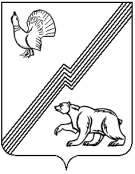 АДМИНИСТРАЦИЯ ГОРОДА ЮГОРСКАХанты-Мансийского автономного округа – Югры ПОСТАНОВЛЕНИЕот  12 февраля 2019 года  										№ 323О системе оповещения и информирования населения  города Югорска об угрозе возникновения или о возникновении чрезвычайных ситуаций природного и техногенного характера, об опасностях, возникающих при ведении военных конфликтов или вследствие этих конфликтовВ соответствии с пунктом 2 статьи 11 Федерального закона от 21.12.1994 № 68-ФЗ                      «О защите населения и территорий от чрезвычайных ситуаций природного и техногенного характера», пунктом 2 статьи 8 Федерального закона от 12.02.1998 № 28-ФЗ «О гражданской обороне», постановлением Правительства Российской Федерации от 30.12.2003 № 794                       «О единой государственной системе предупреждения и ликвидации чрезвычайных ситуаций», постановлением Правительства Ханты-Мансийского автономного округа - Югры от 08.09.2006 № 211-п «О системе оповещения и информирования населения об угрозе возникновения или                  о возникновении чрезвычайных ситуаций природного и техногенного характера, об опасностях, возникающих при ведении военных действий или вследствие этих действий», Уставом города Югорска, для обеспечения своевременного оповещения и информирования органов местного самоуправления и населения  города Югорска  об угрозе возникновения или о возникновении чрезвычайных ситуаций природного и техногенного характера, об опасностях, возникающих при ведении военных конфликтов или вследствие этих конфликтов:1. Утвердить Положение о системе оповещения и информирования населения города Югорска об угрозе возникновения или о возникновении чрезвычайных ситуаций природного               и техногенного характера, об опасностях, возникающих при ведении военных конфликтов            или вследствие этих конфликтов (приложение).2. Рекомендовать руководителям организаций, предприятий и учреждений, осуществляющих деятельность на территории города Югорска, принять необходимые меры для обеспечения своевременного оповещения и информирования населения об угрозе возникновения или о возникновении чрезвычайных ситуаций природного и техногенного характера, об опасностях, возникающих при ведении военных конфликтов или вследствие этих конфликтов.3. Опубликовать  постановление в официальном печатном издании города Югорска                   и разместить на официальном сайте органов местного самоуправления города Югорска.4. Настоящее постановление вступает в силу после его официального опубликования.5. Контроль за выполнением постановления возложить на начальника отдела                         по гражданской обороне и чрезвычайным ситуациям, транспорту и связи администрации города Югорска А.В. Максименюка.Исполняющий обязанностиглавы города Югорска                                                                                                       С.Д. ГолинПриложениек постановлениюадминистрации города Югорскаот   12 февраля 2019 года  №  323Положениео системе оповещения и информирования населения города Югорска об угрозе возникновения или о возникновении чрезвычайных ситуаций природного и техногенного       характера, об опасностях, возникающих при ведении военных конфликтов или            вследствие этих конфликтов1. Общие положения1. Настоящее Положение определяет систему оповещения и информирования населения города Югорска (далее-система оповещения), её создание и поддержание в постоянной готовности.2. Система оповещения  представляет собой организационно-техническое объединение сил, средств связи и оповещения, сети вещания, каналов сети связи общего пользования                        и ведомственных сетей связи, обеспечивающих доведение информации и сигналов оповещения до органов местного самоуправления и организаций, сил гражданской обороны и Югорского городского звена территориальной подсистемы Ханты-Мансийского автономного                           округа - Югры единой государственной системы по предупреждению чрезвычайных ситуаций (далее-городское звено), населения города Югорска.3. Система оповещения является составной частью системы оповещения                                    и информирования населения Ханты-Мансийского автономного округа-Югры об угрозе возникновения и возникновении чрезвычайных ситуаций природного и техногенного характера, об опасностях, возникающих при военных конфликтах или вследствие этих конфликтов (далее-система оповещения регионального уровня). 2. Структура и задачи системы оповещения4. Система оповещения включает в себя муниципальные, объектовые и локальные системы оповещения.5. Основной задачей муниципальной системы оповещения является обеспечение доведения сигналов оповещения (команд, распоряжений) и экстренной информации от единой дежурно-диспетчерской службы города Югорска»  до:1) главы города Югорска - председателя комиссии по предупреждению и ликвидации чрезвычайных ситуаций и обеспечению пожарной безопасности администрации города Югорска;2) руководящего состава аварийно-спасательных служб гражданской обороны                            и городского звена;3) дежурно-диспетчерских служб  потенциально опасных объектов и других объектов экономики, имеющих важное оборонное и экономическое значение или представляющих высокую степень опасности возникновения чрезвычайной ситуации;4)  населения, проживающего на территории города Югорска.6. Основной задачей локальной системы оповещения потенциально опасных объектов является обеспечение доведения сигналов оповещения и экстренной информации до:1) руководителя и персонала потенциально опасного  объекта;2) объектовых сил и служб;3) руководителей (дежурных служб) объектов  производственной и социальной сферы, расположенных в непосредственной близости от потенциально опасного объекта;4)  единой дежурно-диспетчерской службы города Югорска;5) населения, проживающего в зоне действия локальной системы оповещения.7. Основной задачей объектовой системы оповещения является доведение сигналов оповещения и экстренной информации до:1)  руководителей и персонала объекта;2)  объектовых сил и служб;3)  иных лиц, находящихся на территории объекта.3. Порядок создания, совершенствования, реконструкции и поддержания в готовности к использованию систем оповещения8. Системы оповещения создаются заблаговременно.   9. Администрация города Югорска организует функционирование и развитие систем оповещения, осуществляет создание и поддержание в состоянии постоянной готовности                      к использованию её технических средств при участии организаций связи, операторов связи                 и организаций телерадиовещания, осуществляющих свою деятельность на территории города Югорска.10. Локальные системы оповещения в районах размещения потенциально опасных объектов и объектовые системы оповещения создаются и поддерживаются в постоянной готовности к использованию руководителями соответствующих объектов.11. Системы оповещения муниципального и объектового уровня являются составной частью системы оповещения регионального уровня и должны быть организационно, технически и программно с ней совместимы.12. В целях обеспечения устойчивого функционирования систем оповещения при                      их создании предусматривается создание и использование запасов мобильных средств связи                и оповещения.13. Запасы мобильных (возимых и переносных) средств оповещения создаются                         и поддерживаются в готовности на муниципальном и объектовом уровнях на основании решения руководителя соответствующего уровня. Номенклатура, объем, места размещения,                  а также порядок накопления, хранения и использования запасов мобильных средств оповещения определяются создающим их органом.14. В целях поддержания в готовности систем оповещения отдел по гражданской обороне и чрезвычайным ситуациям, транспорту и связи администрации города Югорска планирует и проводит проверки систем оповещения, совместно с предприятиями связи                        и вещания, обсуживающими системы оповещения.15. Техническое обслуживание средств оповещения организуется администрацией города Югорска и осуществляется предприятиями связи и вещания на договорных условиях.4. Использование систем оповещения16. Системы оповещения используются, если масштабы и последствия чрезвычайных ситуаций выходят или могут выйти за пределы территории объекта и если последствия других чрезвычайных ситуаций создают угрозу жизни и здоровью людей проживающих на территории города Югорска.17. Администрация города Югорска обеспечивает своевременное оповещение                            и информирование населения об угрозе возникновения или о возникновении чрезвычайных ситуаций природного и техногенного характера, об опасностях, возникающих при ведении военных конфликтов или вследствие этих конфликтов.18. Основным способом оповещения и информирования населения является включение электросиренного оповещения с последующей передачей речевой, текстовой информации                   с использованием телевизионного и радиовещания, а также стационарных средств громкоговорящей связи города Югорска.19. Дополнительным способом оповещения и информирования населения, находящегося вне зон действия систем оповещения, является передача речевой информации с использованием носимых и подвижных громкоговорящих установок.20. Решение на использование систем оповещения принимает руководитель городского звена или лицо его замещающее. В случаях, не терпящих отлагательства, при угрозе жизни                   и здоровью людей, решение о приведении в действие систем оповещения может быть принято решением Комиссии по предупреждению и ликвидации чрезвычайных ситуаций и обеспечению пожарной безопасности администрации города Югорска. 21. Для передачи сигналов и информации по оповещению населения трансляция программ по сетям радио, телевизионного и проводного вещания независимо от ведомственной принадлежности, организационно-правовых форм собственности может прерываться согласно  законодательству Российской Федерации.22. Отдел по гражданской обороне и чрезвычайным ситуациям, транспорту и связи администрации города Югорска:1) разрабатывает тексты речевых сообщений для оповещения и информирования населения и организует их запись;2) планирует и  совместно с организациями связи, операторами связи и организациями телевещания проводит проверки систем оповещения, тренировки по передаче сигналов оповещения и речевой информации;3) совместно с организациями связи, операторами связи и организациями телевещания разрабатывает порядок взаимодействия дежурных (дежурно-диспетчерских) служб при передаче сигналов оповещения и речевой информации.23. Речевая информация передается населению с перерывом программ вещания длительностью не более пяти минут. Допускается двух-, трехкратное повторение речевого сообщения. Передача речевой информации должна осуществляться, как правило, профессиональными дикторами из студий вещания.24. Администрация города Югорска, руководители потенциально опасных объектов, объектов производственной и социальной сферы проводят комплекс организационно-технических мероприятий по исключению несанкционированного задействования систем оповещения.25. Обо всех случаях (санкционированных и несанкционированных) использования систем оповещения докладывается в орган, специально уполномоченный на решение задач  гражданской обороны и задач по предупреждению и ликвидации чрезвычайных ситуаций                           по Ханты-Мансийскому автономному округу-Югре.26. Администрация города Югорска самостоятельно осуществляет сбор информации                в области защиты населения и территорий от чрезвычайных ситуаций и обмен такой информацией.5. Сигналы оповещения27. Сигнал оповещения - это условный сигнал, передаваемый по системе оповещения                 и являющийся командой для проведения определенных мероприятий органами, осуществляющими управление силами и средствами городского звена, населением.28. Для оповещения населения установлен единый предупредительный сигнал «Внимание всем!». Сигнал подаётся с помощью включения электросирен, производственных гудков и других сигнальных средств. Услышав сигнал, необходимо включить радио, телевизоры, громкоговорители и прослушать сообщение. Действовать дальше согласно полученным инструкциям.                                   6. Порядок финансирования систем оповещения29. Финансирование создания, совершенствования (реконструкции) и эксплуатационно-технического обслуживания систем оповещения, создание и содержание запасов мобильных средств оповещения осуществляется в соответствии с законодательством Российской Федерации.